Meanwood Community Nursery and Primary School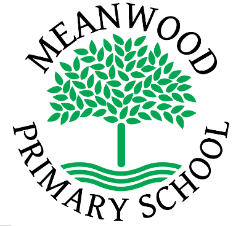 Churchill Street, Rochdale, Lancashire OL12 7DJTelephone No: (01706) 648197  		E-mail:  office@meanwood.rochdale.sch.uk	Website: www.meanwood.rochdale.sch.ukHeadteacher:  Mrs H Vyse   School Holiday Dates – 2024/2025We will advise you on the date we return to school in September once we have been notified.Half term 1Inset days – School closed to childrenMonday 2nd  September 2024 & Tuesday 3rd  September 2024Half term 1First day back at schoolWednesday 4th September 2024Half term 1Last day at schoolFriday 25th October 2024Half term 1Half term holiday – School closedMonday 28th  October 2023 – Friday 1st November 2024Half term 2School re-opensMonday 4th November 2024Half term 2Last day at schoolFriday 20th December 2024Half term 2Christmas holidays – School closedMonday 23rd December 2024 – Friday 3rd January 2025Half term 3School re-opensMonday 6th January 2025Half term 3Last day at schoolFriday 14th February 2025Half term 3Half term holiday – School closedMonday 17th February 2025 – Friday 21st February 2025Half term 4School re-opensMonday 24th February 2025Half term 4Inset day – School closed to childrenMonday 31st March 2025Half term 4Last day at schoolFriday 4th April 2025Half term 4Easter holidays – School closed Monday 7th  April 2025 – Thursday 17th April 2025Half term 4Public holiday – School closed Friday 18th April 2025 and Monday 21st April 2025 Half term 5School re-opensTuesday 22nd April 2025Half term 5Public holiday – School closedMonday 5th May 2025Half term 5Last day at schoolFriday 23rd May 2025Half term 5Public holiday – School closedMonday 26th May 2025Half term 5Half term holiday – School closedTuesday 27th May 2025 – Friday 30th May 2025Half term 6School re-opensMonday 2nd June 2025Half term 6Last day at schoolFriday 18th July 2025Half term 6Inset days – School closed to childrenMonday 21st July 2025 & Tuesday 22nd July 2025Half term 6Summer holidays – School closed Wednesday 23rd July 2025 – Date TBC 